Kontaktinformation träningsläger Portugal 13-20/5 2017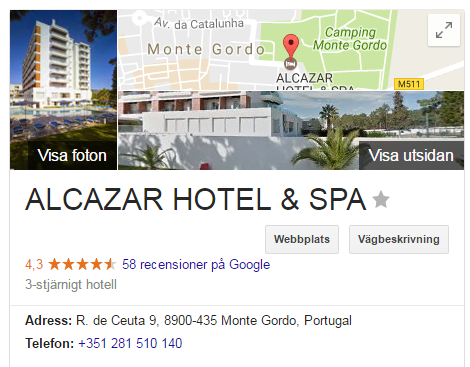 Peter Holmroos: 070-7135963Magnus Wallenius: 073-9140640Mikael Lindberg: 073-2801135